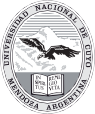 Declaración Jurada de cargos y actividades que desempeña el causanteDatos relacionados con las funciones, cargos y ocupacionesEn otra repartición nacional, provincial y/o municipalEn tareas o actividades no estatalesPercepción de pasividades (jubilaciones, pensiones, retiros, etc)Declaración Jurada de cargos y actividades que desempeña el causante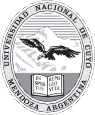 Cuadro demostrativo del cumplimiento de los horarios para los cargos y actividadesDebe consignarse el horario correspondiente a la disponibilidad de cada cargta horaria según Art. 2º Ord. 28/00-C.S.Declaro bajo juramento que todos los datos consignados son ve- races y exactos, de acuerdo a mi real saber y entender. Asimismo me notifico que cualquier falsedad, ocultamiento u omisión dará motivo a las más severas sanciones disciplinarias, como así tam- bién que estoy obligado a denunciar dentro de las cuarenta y ocho horas las modificaciones que se produzcan en el futuro.Certifico la exactitud de las informaciones contenidas en los cua- dros 1, 2, y 3 y la autenticidad de la firma que antecede. Manifiesto que no tengo conocimiento de que en la presente el declarante haya incurrido en falsedad, ocultamiento u omisión.LUGAR Y FECHA:FIRMA DEL DECLARANTE	SELLOLUGAR Y FECHA:FIRMA DEL JEFE	SELLOConsiderando:Que la situación de acumulación denunciada está en la Ordenanza n° 28/00 del Consejo Superior Que se cumplen los extremos indicados en los art. 2>°, 4° y 8° de la misma Ordenanza.Por lo tanto:Autorízase la acumulación de que se trata, por separado dése cuenta a la Dirección General de Recursos Humanos y agréguese bajo constancia al legajo personal del mismo.LUGAR Y FECHA:	FIRMA DEL JEFE SUPERIOR DEL ORGANISMO	SELLO2APELLIDO:la mujer casada, viuda o separada indicará primero el apellido de solteraNOMBRES:Esctibir todos los nombres sin abreviaturas3DOMICILIO:Localidad:3Código Postal:Provincia:4MINISTERIO DE EDUCACIÓNCalle:	NºLocalidad:	Provincia4Repartición: UNIVERSIDAD NACIONAL DE CUYOCalle:	NºLocalidad:	Provincia4Dependencia: FACULTAD DE ARTES Y DISEÑOCertifico que los datos consignados precedentemente son exactos y correctos.4Función que desempeña:Lugar y fecha:4Fecha de ingresoFirma:	Sello5Ministerio:Calle:Nº5Repartición:Calle:Nº5Dependencia:Certifico que los datos consignados precedentemente son exactos y correctos.Certifico que los datos consignados precedentemente son exactos y correctos.5Función que desempeña:Lugar y fecha:Lugar y fecha:5Fecha de ingresoFirma:Sello6Ministerio:Calle:Nº6Repartición:Calle:Nº6Dependencia:Certifico que los datos consignados precedentemente son exactos y correctos.Certifico que los datos consignados precedentemente son exactos y correctos.6Función que desempeña:Lugar y fecha:Lugar y fecha:6Fecha de ingresoFirma:Sello7Ministerio:Calle:Nº7Repartición:Calle:Nº7Dependencia:Certifico que los datos consignados precedentemente son exactos y correctos.Certifico que los datos consignados precedentemente son exactos y correctos.7Función que desempeña:Lugar y fecha:Lugar y fecha:7Fecha de ingresoFirma:Sello81. Autónoma: 	2. Relación de dependencia: Lugar donde presta servicios:Fecha de ingreso:8Función que desempeña:Lugar donde presta servicios:Fecha de ingreso:91. Autónoma: 	2. Relación de dependencia: Lugar donde presta servicios:Fecha de ingreso:9Función que desempeña:Lugar donde presta servicios:Fecha de ingreso:10En caso de ser titular de alguna pasividad establezca:Desde que fecha:10Institución o Caja que lo abona:Causa:10Régimen:Determine si percibe el beneficio o si ha sido suspendido a pedido del titular.DEPENDENCIADEPENDENCIADOMINGOLUNESMARTESMIÉRCOLESJUEVESVIERNESSÁBADO456789